In memoriam Pomogáts Béla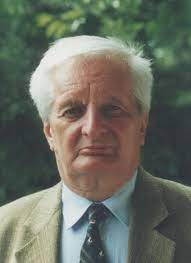              (1934 – 2023)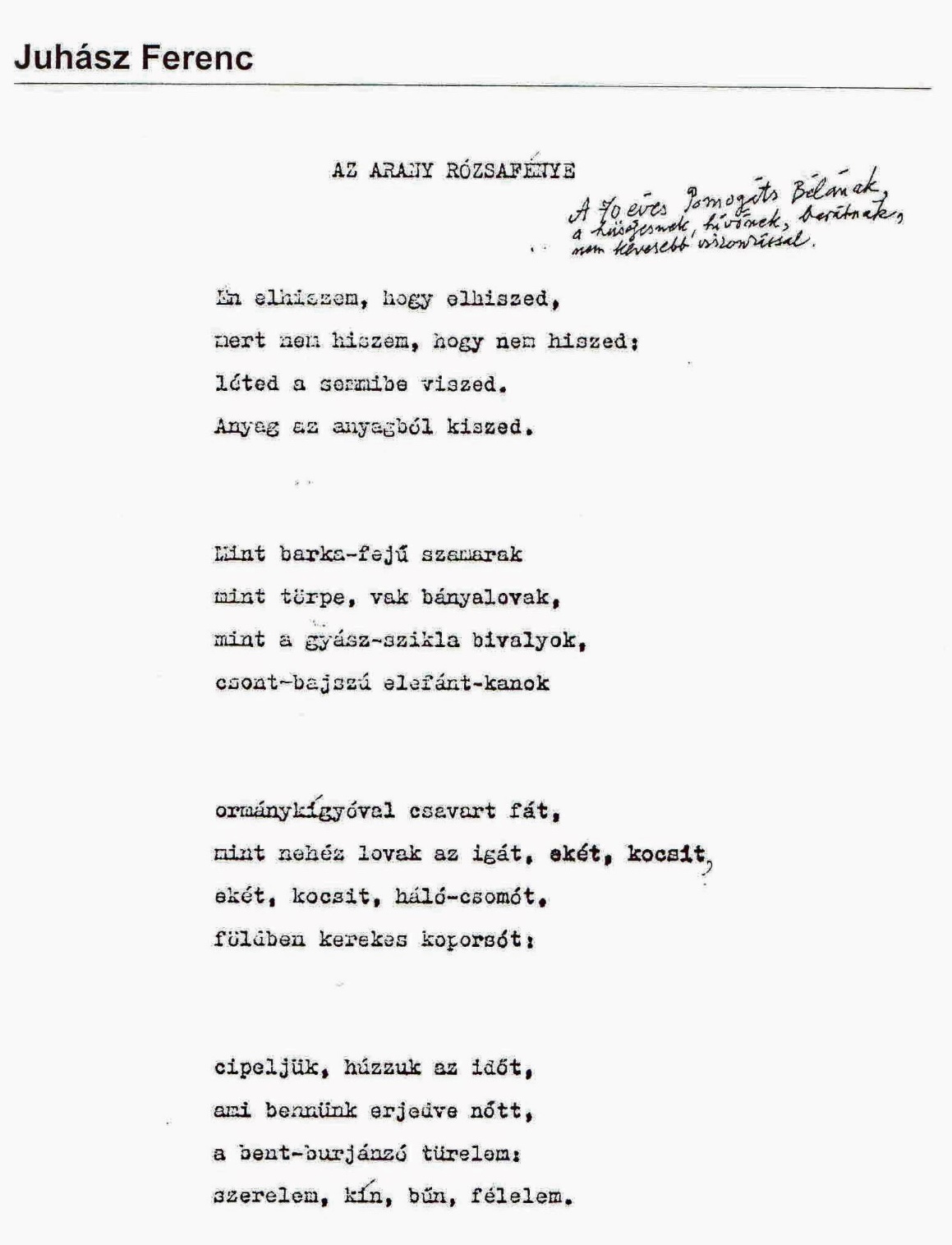 